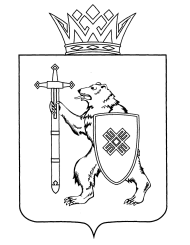 О внесении изменений в приказ Министерства природныхресурсов, экологии и охраны окружающей среды Республики Марий Эл от 01 апреля 2019 г. № 144В соответствии с пунктом 16 Состава лесохозяйственных регламентов, порядка их разработки, сроках их действия и порядком внесения в них изменений, утвержденного приказом Минприроды России от 27 февраля 2017 г. № 72, п р и к а з ы в а ю:1. Внести в Лесохозяйственный регламент Пригородного лесничества, утвержденный приказом Министерства природных ресурсов, экологии и охраны окружающей среды Республики Марий Эл от 01 апреля 2019 г. № 144 «Об утверждении Лесохозяйственного регламента Пригородного лесничества», следующие изменения:а) таблицу 13 изложить  в новой редакции (прилагается);б) таблицу 35 изложить  в новой редакции (прилагается);2. Руководителю (лесничему) государственного казенного учреждения Республики Марий Эл «Центральное межрайонное управление лесами» осуществлять контроль за исполнением Лесохозяйственного регламента Пригородного лесничества на территории лесничества с учетом внесенных изменений.3. Начальнику отдела охраны и защиты лесов довести настоящий приказ до сведения государственного казенного учреждения 
Республики Марий Эл «Центральное межрайонное управление лесами» под роспись.И.о министра                                                                           К.С.Наговицын                                                                                                                                                                      «Таблица 13                                                                                                                                              (в редакции приказа Минприроды                                                                                                                                                           Республики Марий Эл                                                                                                                                                          от  29 января 2021 г. № 43)Расчетная лесосека (ежегодный допустимый объем изъятия древесины) при всех видах рубокПлощадь – га; запас –тыс. м3                                                                 «Таблица 35                                                                    (в редакции приказа                                                                Минприроды Республики Марий Эл                                                                         от 29 января 2021 г. № 43)Нормативы и параметры санитарно-оздоровительных мероприятийМАРИЙ ЭЛ РЕСПУБЛИКЫН ПЎРТЎС ПОЯНЛЫК, ЭКОЛОГИЙ ДА ЙЫРВЕЛЫМ АРАЛЫМЕ ШОТЫШТО МИНИСТЕРСТВЫЖЕМИНИСТЕРСТВО ПРИРОДНЫХ РЕСУРСОВ, ЭКОЛОГИИ И ОХРАНЫ ОКРУЖАЮЩЕЙ СРЕДЫ РЕСПУБЛИКИ МАРИЙ ЭЛШЎДЫКШЎДЫКПРИКАЗПРИКАЗот 29 января 2021 г.№ 43ХозяйстваЕжегодный допустимый объем изъятия древесиныЕжегодный допустимый объем изъятия древесиныЕжегодный допустимый объем изъятия древесиныЕжегодный допустимый объем изъятия древесиныЕжегодный допустимый объем изъятия древесиныЕжегодный допустимый объем изъятия древесиныЕжегодный допустимый объем изъятия древесиныЕжегодный допустимый объем изъятия древесиныЕжегодный допустимый объем изъятия древесиныЕжегодный допустимый объем изъятия древесиныЕжегодный допустимый объем изъятия древесиныЕжегодный допустимый объем изъятия древесиныЕжегодный допустимый объем изъятия древесиныЕжегодный допустимый объем изъятия древесиныЕжегодный допустимый объем изъятия древесиныХозяйстваПри рубке спелых и перестойных насажденийПри рубке спелых и перестойных насажденийПри рубке спелых и перестойных насажденийПри рубке лесных насаждений при уходе за лесамиПри рубке лесных насаждений при уходе за лесамиПри рубке лесных насаждений при уходе за лесамиПри рубке поврежденных и погибших лесных насажденийПри рубке поврежденных и погибших лесных насажденийПри рубке поврежденных и погибших лесных насажденийПри рубке лесных насаждений на лесных участках, предназначенных для строительства, реконструкции и эксплуатации объектов лесной, лесоперерабатывающей инфраструктуры и объектов, не связанных с созданием лесной инфраструктурыПри рубке лесных насаждений на лесных участках, предназначенных для строительства, реконструкции и эксплуатации объектов лесной, лесоперерабатывающей инфраструктуры и объектов, не связанных с созданием лесной инфраструктурыПри рубке лесных насаждений на лесных участках, предназначенных для строительства, реконструкции и эксплуатации объектов лесной, лесоперерабатывающей инфраструктуры и объектов, не связанных с созданием лесной инфраструктурыВСЕГОВСЕГОВСЕГОХозяйстваПло-щадьЗапасЗапасПло-щадьЗапасЗапасПло-щадьЗапасЗапасПло-щадьЗапасЗапасПло-щадьЗапасЗапасХозяйстваПло-щадьликвид-ныйдело-войПло-щадьликвид-ныйдело-войПло-щадьликвид-ныйдело-войПло-щадьликвидныйделовойПло-щадьликвид-ныйдело-войАрендованный лесной участок в Люльпанском лесном участкеАрендованный лесной участок в Люльпанском лесном участкеАрендованный лесной участок в Люльпанском лесном участкеАрендованный лесной участок в Люльпанском лесном участкеАрендованный лесной участок в Люльпанском лесном участкеАрендованный лесной участок в Люльпанском лесном участкеАрендованный лесной участок в Люльпанском лесном участкеАрендованный лесной участок в Люльпанском лесном участкеАрендованный лесной участок в Люльпанском лесном участкеАрендованный лесной участок в Люльпанском лесном участкеАрендованный лесной участок в Люльпанском лесном участкеАрендованный лесной участок в Люльпанском лесном участкеАрендованный лесной участок в Люльпанском лесном участкеАрендованный лесной участок в Люльпанском лесном участкеАрендованный лесной участок в Люльпанском лесном участкеАрендованный лесной участок в Люльпанском лесном участкеХвойные45,59,58,254,71,60,90001,40,30,2101,611,49,3Твердолиственные000000000000000Мягколиственные409,956,230,342,61,60,60001,00,20,1453,558,031,0Мягколиственные409,956,230,342,61,60,60001,00,20,1453,558,031,0Итого:455,465,738,597,33,21,52,40,50,3555,169,440,3Арендованный лесной участок в Кучкинском лесном участке площадью 13686 гаАрендованный лесной участок в Кучкинском лесном участке площадью 13686 гаАрендованный лесной участок в Кучкинском лесном участке площадью 13686 гаАрендованный лесной участок в Кучкинском лесном участке площадью 13686 гаАрендованный лесной участок в Кучкинском лесном участке площадью 13686 гаАрендованный лесной участок в Кучкинском лесном участке площадью 13686 гаАрендованный лесной участок в Кучкинском лесном участке площадью 13686 гаАрендованный лесной участок в Кучкинском лесном участке площадью 13686 гаАрендованный лесной участок в Кучкинском лесном участке площадью 13686 гаАрендованный лесной участок в Кучкинском лесном участке площадью 13686 гаАрендованный лесной участок в Кучкинском лесном участке площадью 13686 гаАрендованный лесной участок в Кучкинском лесном участке площадью 13686 гаАрендованный лесной участок в Кучкинском лесном участке площадью 13686 гаАрендованный лесной участок в Кучкинском лесном участке площадью 13686 гаАрендованный лесной участок в Кучкинском лесном участке площадью 13686 гаАрендованный лесной участок в Кучкинском лесном участке площадью 13686 гаХвойные51,27,66,644,52,01,50001,00,10,196,79,78,2Твердолиственные000000000000000Мягколиственные111,310,25,912,20,50,20001,50,20,1125,010,96,2Мягколиственные111,310,25,912,20,50,20001,50,20,1125,010,96,2Итого:162,517,812,556,72,51,70002,50,30,2221,720,614,4Арендованный лесной участок в Старожильском и Краснооктябрьском участковых лесничествах, а также в Азяковском и Кучкинском лесных участках Азяковского участкового лесничестваАрендованный лесной участок в Старожильском и Краснооктябрьском участковых лесничествах, а также в Азяковском и Кучкинском лесных участках Азяковского участкового лесничестваАрендованный лесной участок в Старожильском и Краснооктябрьском участковых лесничествах, а также в Азяковском и Кучкинском лесных участках Азяковского участкового лесничестваАрендованный лесной участок в Старожильском и Краснооктябрьском участковых лесничествах, а также в Азяковском и Кучкинском лесных участках Азяковского участкового лесничестваАрендованный лесной участок в Старожильском и Краснооктябрьском участковых лесничествах, а также в Азяковском и Кучкинском лесных участках Азяковского участкового лесничестваАрендованный лесной участок в Старожильском и Краснооктябрьском участковых лесничествах, а также в Азяковском и Кучкинском лесных участках Азяковского участкового лесничестваАрендованный лесной участок в Старожильском и Краснооктябрьском участковых лесничествах, а также в Азяковском и Кучкинском лесных участках Азяковского участкового лесничестваАрендованный лесной участок в Старожильском и Краснооктябрьском участковых лесничествах, а также в Азяковском и Кучкинском лесных участках Азяковского участкового лесничестваАрендованный лесной участок в Старожильском и Краснооктябрьском участковых лесничествах, а также в Азяковском и Кучкинском лесных участках Азяковского участкового лесничестваАрендованный лесной участок в Старожильском и Краснооктябрьском участковых лесничествах, а также в Азяковском и Кучкинском лесных участках Азяковского участкового лесничестваАрендованный лесной участок в Старожильском и Краснооктябрьском участковых лесничествах, а также в Азяковском и Кучкинском лесных участках Азяковского участкового лесничестваАрендованный лесной участок в Старожильском и Краснооктябрьском участковых лесничествах, а также в Азяковском и Кучкинском лесных участках Азяковского участкового лесничестваАрендованный лесной участок в Старожильском и Краснооктябрьском участковых лесничествах, а также в Азяковском и Кучкинском лесных участках Азяковского участкового лесничестваАрендованный лесной участок в Старожильском и Краснооктябрьском участковых лесничествах, а также в Азяковском и Кучкинском лесных участках Азяковского участкового лесничестваАрендованный лесной участок в Старожильском и Краснооктябрьском участковых лесничествах, а также в Азяковском и Кучкинском лесных участках Азяковского участкового лесничестваАрендованный лесной участок в Старожильском и Краснооктябрьском участковых лесничествах, а также в Азяковском и Кучкинском лесных участках Азяковского участкового лесничестваХвойные249,637,131,9301,38,84,00009,81,41,1560,747,337,0Твердолиственные000000000000000Мягколиственные307,933,921,573,33,71,60000,20,10,1381,437,723,2Итого:557,571,053,4374,612,55,600010,01,51,2942,185,060,2Пеленгерский лесной участок Люльпанского участкового лесничестваПеленгерский лесной участок Люльпанского участкового лесничестваПеленгерский лесной участок Люльпанского участкового лесничестваПеленгерский лесной участок Люльпанского участкового лесничестваПеленгерский лесной участок Люльпанского участкового лесничестваПеленгерский лесной участок Люльпанского участкового лесничестваПеленгерский лесной участок Люльпанского участкового лесничестваПеленгерский лесной участок Люльпанского участкового лесничестваПеленгерский лесной участок Люльпанского участкового лесничестваПеленгерский лесной участок Люльпанского участкового лесничестваПеленгерский лесной участок Люльпанского участкового лесничестваПеленгерский лесной участок Люльпанского участкового лесничестваПеленгерский лесной участок Люльпанского участкового лесничестваПеленгерский лесной участок Люльпанского участкового лесничестваПеленгерский лесной участок Люльпанского участкового лесничестваПеленгерский лесной участок Люльпанского участкового лесничестваХвойные0007,40,40,30000007,40,40,3Твердолиственные000000000000000Мягколиственные122,96,73,448,11,30,7000000171,08,04,1Итого:122,96,73,455,51,71,0000000178,48,44,4Всего по Пригородному  лесничествуВсего по Пригородному  лесничествуВсего по Пригородному  лесничествуВсего по Пригородному  лесничествуВсего по Пригородному  лесничествуВсего по Пригородному  лесничествуВсего по Пригородному  лесничествуВсего по Пригородному  лесничествуВсего по Пригородному  лесничествуВсего по Пригородному  лесничествуВсего по Пригородному  лесничествуВсего по Пригородному  лесничествуВсего по Пригородному  лесничествуВсего по Пригородному  лесничествуВсего по Пригородному  лесничествуВсего по Пригородному  лесничествуХвойные346,354,246,7407,912,86,700012,21,81,4766,468,854,8Твердолиственные0000000000000,00,00,0Мягколиственные952,0107,061,1176,27,13,12,70,50,31130,9114,664,5Итого:1298,3161,2107,8584,119,99,814,92,31,71897,3183,4119,3»№№  п/пПоказателиПоказателиЕд. изм.Ед. изм.Рубка погибших и поврежденных лесных насажденийРубка погибших и поврежденных лесных насажденийРубка погибших и поврежденных лесных насажденийРубка погибших и поврежденных лесных насажденийУборка аварийных деревьевУборка аварийных деревьевУборка неликвидной древесиныУборка неликвидной древесиныИтогоИтого№№  п/пПоказателиПоказателиЕд. изм.Ед. изм.всегов том числе:в том числе:в том числе:Уборка аварийных деревьевУборка аварийных деревьевУборка неликвидной древесиныУборка неликвидной древесиныИтогоИтого№№  п/пПоказателиПоказателиЕд. изм.Ед. изм.всегосплошнаявыборочнаявыборочнаяУборка аварийных деревьевУборка аварийных деревьевУборка неликвидной древесиныУборка неликвидной древесиныИтогоИтого122334566778899Арендованный лесной участок в Люльпанском лесном участкеАрендованный лесной участок в Люльпанском лесном участкеАрендованный лесной участок в Люльпанском лесном участкеАрендованный лесной участок в Люльпанском лесном участкеАрендованный лесной участок в Люльпанском лесном участкеАрендованный лесной участок в Люльпанском лесном участкеАрендованный лесной участок в Люльпанском лесном участкеАрендованный лесной участок в Люльпанском лесном участкеАрендованный лесной участок в Люльпанском лесном участкеАрендованный лесной участок в Люльпанском лесном участкеАрендованный лесной участок в Люльпанском лесном участкеАрендованный лесной участок в Люльпанском лесном участкеАрендованный лесной участок в Люльпанском лесном участкеАрендованный лесной участок в Люльпанском лесном участкеАрендованный лесной участок в Люльпанском лесном участкеБерезаБерезаБерезаБерезаБерезаБерезаБерезаБерезаБерезаБерезаБерезаБерезаБерезаБерезаБереза1.Выявленный фонд по лесоводственным требованиямВыявленный фонд по лесоводственным требованиямгага0,80,80,80,81.Выявленный фонд по лесоводственным требованиямВыявленный фонд по лесоводственным требованиямтыс.м3тыс.м30,050,050,050,052.Срок вырубки или уборкиСрок вырубки или уборкилетлет113.Ежегодный размер пользования:Ежегодный размер пользования:площадьплощадьгага0,80,80,80,8Выбираемый запас, всегоВыбираемый запас, всеготыс.м3тыс.м30,050,050,050,05корневойкорневой0,050,050,050,05ликвидныйликвидныйделовойделовойИтого мягколиственныхИтого мягколиственныхИтого мягколиственныхИтого мягколиственныхИтого мягколиственныхИтого мягколиственныхИтого мягколиственныхИтого мягколиственныхИтого мягколиственныхИтого мягколиственныхИтого мягколиственныхИтого мягколиственныхИтого мягколиственныхИтого мягколиственныхИтого мягколиственных1.1.Выявленный фонд по лесоводственным требованиямВыявленный фонд по лесоводственным требованиямга0,80,80,81.1.Выявленный фонд по лесоводственным требованиямВыявленный фонд по лесоводственным требованиямтыс.м30,050,050,052.2.Срок вырубки или уборкиСрок вырубки или уборкилет113.3.Ежегодный размер пользования:Ежегодный размер пользования:площадьплощадьга0,80,80,8Выбираемый запас, всегоВыбираемый запас, всеготыс.м30,050,050,05корневойкорневой0,050,050,05ликвидныйликвидныйделовойделовойАрендованный лесной участок в Кучкинском лесном участке площадью 13686 гаАрендованный лесной участок в Кучкинском лесном участке площадью 13686 гаАрендованный лесной участок в Кучкинском лесном участке площадью 13686 гаАрендованный лесной участок в Кучкинском лесном участке площадью 13686 гаАрендованный лесной участок в Кучкинском лесном участке площадью 13686 гаАрендованный лесной участок в Кучкинском лесном участке площадью 13686 гаАрендованный лесной участок в Кучкинском лесном участке площадью 13686 гаАрендованный лесной участок в Кучкинском лесном участке площадью 13686 гаАрендованный лесной участок в Кучкинском лесном участке площадью 13686 гаАрендованный лесной участок в Кучкинском лесном участке площадью 13686 гаАрендованный лесной участок в Кучкинском лесном участке площадью 13686 гаАрендованный лесной участок в Кучкинском лесном участке площадью 13686 гаАрендованный лесной участок в Кучкинском лесном участке площадью 13686 гаАрендованный лесной участок в Кучкинском лесном участке площадью 13686 гаАрендованный лесной участок в Кучкинском лесном участке площадью 13686 гаСоснаСоснаСоснаСоснаСоснаСоснаСоснаСоснаСоснаСоснаСоснаСоснаСоснаСоснаСосна1.Выявленный фонд по лесоводственным требованиямВыявленный фонд по лесоводственным требованиямгага17,917,917,917,91.Выявленный фонд по лесоводственным требованиямВыявленный фонд по лесоводственным требованиямтыс.м3тыс.м30,40,40,40,42.Срок вырубки или уборкиСрок вырубки или уборкилетлет113.Ежегодный размер пользования:Ежегодный размер пользования:площадьплощадьгага17,917,917,917,9Выбираемый запас, всегоВыбираемый запас, всеготыс.м3тыс.м30,40,40,40,4корневойкорневой0,40,40,40,4ликвидныйликвидныйделовойделовойИтого хвойныхИтого хвойныхИтого хвойныхИтого хвойныхИтого хвойныхИтого хвойныхИтого хвойныхИтого хвойныхИтого хвойныхИтого хвойныхИтого хвойныхИтого хвойныхИтого хвойныхИтого хвойныхИтого хвойных1.Выявленный фонд по лесоводственным требованиямВыявленный фонд по лесоводственным требованиямгага17,917,917,917,91.Выявленный фонд по лесоводственным требованиямВыявленный фонд по лесоводственным требованиямтыс.м3тыс.м30,40,40,40,42.Срок вырубки или уборкиСрок вырубки или уборкилетлет113.Ежегодный размер пользования:Ежегодный размер пользования:площадьплощадьгага17,917,917,917,9Выбираемый запас, всегоВыбираемый запас, всеготыс.м3тыс.м30,40,40,40,4корневойкорневой0,40,40,40,4ликвидныйликвидныйделовойделовойБерезаБерезаБерезаБерезаБерезаБерезаБерезаБерезаБерезаБерезаБерезаБерезаБерезаБерезаБереза1.Выявленный фонд по лесоводственным требованиямВыявленный фонд по лесоводственным требованиямгага2,72,72,72,71.Выявленный фонд по лесоводственным требованиямВыявленный фонд по лесоводственным требованиямтыс.м3тыс.м30,080,080,080,082.Срок вырубки или уборкиСрок вырубки или уборкилетлет3.Ежегодный размер пользования:Ежегодный размер пользования:площадьплощадьгага2,72,72,72,7Выбираемый запас, всегоВыбираемый запас, всеготыс.м3тыс.м30,080,080,080,08корневойкорневой0,080,080,080,08ликвидныйликвидныйделовойделовойОсинаОсинаОсинаОсинаОсинаОсинаОсинаОсинаОсинаОсинаОсинаОсинаОсинаОсинаОсина1.Выявленный фонд по лесоводственным требованиямВыявленный фонд по лесоводственным требованиямгага22221.Выявленный фонд по лесоводственным требованиямВыявленный фонд по лесоводственным требованиямтыс.м3тыс.м30,020,020,020,022.Срок вырубки или уборкиСрок вырубки или уборкилетлет113.Ежегодный размер пользования:Ежегодный размер пользования:площадьплощадьгага2222Выбираемый запас, всегоВыбираемый запас, всеготыс.м3тыс.м30,020,020,020,02корневойкорневой0,020,020,020,02ликвидныйликвидныйделовойделовойИтого мягколиственныхИтого мягколиственныхИтого мягколиственныхИтого мягколиственныхИтого мягколиственныхИтого мягколиственныхИтого мягколиственныхИтого мягколиственныхИтого мягколиственныхИтого мягколиственныхИтого мягколиственныхИтого мягколиственныхИтого мягколиственныхИтого мягколиственныхИтого мягколиственных1.Выявленный фонд по лесоводственным требованиямВыявленный фонд по лесоводственным требованиямгага4,74,74,74,71.Выявленный фонд по лесоводственным требованиямВыявленный фонд по лесоводственным требованиямтыс.м3тыс.м30,10,10,10,12.Срок вырубки или уборкиСрок вырубки или уборкилетлет113.Ежегодный размер пользования:Ежегодный размер пользования:площадьплощадьгага4,74,74,74,7Выбираемый запас, всегоВыбираемый запас, всеготыс.м3тыс.м30,10,10,10,1корневойкорневой0,10,10,10,1ликвидныйликвидныйделовойделовойВСЕГО по Пригородному лесничествуВСЕГО по Пригородному лесничествуВСЕГО по Пригородному лесничествуВСЕГО по Пригородному лесничествуВСЕГО по Пригородному лесничествуВСЕГО по Пригородному лесничествуВСЕГО по Пригородному лесничествуВСЕГО по Пригородному лесничествуВСЕГО по Пригородному лесничествуВСЕГО по Пригородному лесничествуВСЕГО по Пригородному лесничествуВСЕГО по Пригородному лесничествуВСЕГО по Пригородному лесничествуВСЕГО по Пригородному лесничествуВСЕГО по Пригородному лесничествусоснасоснасоснасоснасоснасоснасоснасоснасоснасоснасоснасоснасоснасоснасосна1.Выявленный фонд по лесоводственным требованиямВыявленный фонд по лесоводственным требованиямгага17,917,917,917,91.Выявленный фонд по лесоводственным требованиямВыявленный фонд по лесоводственным требованиямтыс.м3тыс.м30,40,40,40,42.Срок вырубки или уборкиСрок вырубки или уборкилетлет113.Ежегодный размер пользования:Ежегодный размер пользования:площадьплощадьгага17,917,917,917,9Выбираемый запас, всегоВыбираемый запас, всеготыс.м3тыс.м30,40,40,40,4корневойкорневой0,40,40,40,4ликвидныйликвидныйделовойделовойИтого хвойныхИтого хвойныхИтого хвойныхИтого хвойныхИтого хвойныхИтого хвойныхИтого хвойныхИтого хвойныхИтого хвойныхИтого хвойныхИтого хвойныхИтого хвойныхИтого хвойныхИтого хвойныхИтого хвойных1.Выявленный фонд по лесоводственным требованиямВыявленный фонд по лесоводственным требованиямгага17,917,917,917,91.Выявленный фонд по лесоводственным требованиямВыявленный фонд по лесоводственным требованиямтыс.м3тыс.м30,40,40,40,42.Срок вырубки или уборкиСрок вырубки или уборкилетлет113.Ежегодный размер пользования:Ежегодный размер пользования:площадьплощадьгага17,917,917,917,9Выбираемый запас, всегоВыбираемый запас, всеготыс.м3тыс.м30,40,40,40,4корневойкорневой0,40,40,40,4ликвидныйликвидныйделовойделовойберезаберезаберезаберезаберезаберезаберезаберезаберезаберезаберезаберезаберезаберезабереза1.Выявленный фонд по лесоводственным требованиямВыявленный фонд по лесоводственным требованиямгага2,72,70,80,83,53,51.Выявленный фонд по лесоводственным требованиямВыявленный фонд по лесоводственным требованиямтыс.м3тыс.м30,080,080,050,050,130,132.Срок вырубки или уборкиСрок вырубки или уборкилетлет11113.Ежегодный размер пользования:Ежегодный размер пользования:площадьплощадьгага2,72,70,80,83,53,5Выбираемый запас, всегоВыбираемый запас, всеготыс.м3тыс.м30,080,080,050,050,130,13корневойкорневой0,080,080,050,050,130,13ликвидныйликвидныйделовойделовойосинаосинаосинаосинаосинаосинаосинаосинаосинаосинаосинаосинаосинаосинаосина1.Выявленный фонд по лесоводственным требованиямВыявленный фонд по лесоводственным требованиямгага22221.Выявленный фонд по лесоводственным требованиямВыявленный фонд по лесоводственным требованиямтыс.м3тыс.м30,020,020,020,022.Срок вырубки или уборкиСрок вырубки или уборкилетлет113.Ежегодный размер пользования:Ежегодный размер пользования:площадьплощадьгага2222Выбираемый запас, всегоВыбираемый запас, всеготыс.м3тыс.м30,020,020,020,02корневойкорневой0,020,020,020,02ликвидныйликвидныйделовойделовойИтого мягколиственныхИтого мягколиственныхИтого мягколиственныхИтого мягколиственныхИтого мягколиственныхИтого мягколиственныхИтого мягколиственныхИтого мягколиственныхИтого мягколиственныхИтого мягколиственныхИтого мягколиственныхИтого мягколиственныхИтого мягколиственныхИтого мягколиственныхИтого мягколиственных1.Выявленный фонд по лесоводственным требованиямВыявленный фонд по лесоводственным требованиямгага4,74,70,80,85,55,51.Выявленный фонд по лесоводственным требованиямВыявленный фонд по лесоводственным требованиямтыс.м3тыс.м30,10,10,050,050,150,152.Срок вырубки или уборкиСрок вырубки или уборкилетлет11113.Ежегодный размер пользования:Ежегодный размер пользования:площадьплощадьгага4,74,70,80,85,55,5Выбираемый запас, всегоВыбираемый запас, всеготыс.м3тыс.м30,10,10,050,050,150,15корневойкорневой0,10,10,050,050,150,15ликвидныйликвидныйделовойделовой